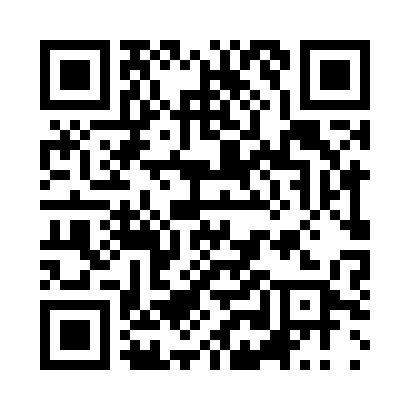 Prayer times for Lelintsi, BulgariaWed 1 May 2024 - Fri 31 May 2024High Latitude Method: Angle Based RulePrayer Calculation Method: Muslim World LeagueAsar Calculation Method: HanafiPrayer times provided by https://www.salahtimes.comDateDayFajrSunriseDhuhrAsrMaghribIsha1Wed4:356:241:266:238:2910:112Thu4:336:231:266:248:3010:133Fri4:316:211:266:258:3110:144Sat4:296:201:266:258:3210:165Sun4:276:191:266:268:3310:176Mon4:266:181:266:278:3410:197Tue4:246:161:266:278:3510:218Wed4:226:151:266:288:3610:229Thu4:206:141:256:288:3710:2410Fri4:186:131:256:298:3810:2611Sat4:176:121:256:308:4010:2712Sun4:156:111:256:308:4110:2913Mon4:136:101:256:318:4210:3014Tue4:126:091:256:318:4310:3215Wed4:106:081:256:328:4410:3416Thu4:086:071:256:338:4510:3517Fri4:076:061:256:338:4610:3718Sat4:056:051:266:348:4710:3819Sun4:046:041:266:348:4810:4020Mon4:026:031:266:358:4910:4121Tue4:016:021:266:368:5010:4322Wed3:596:011:266:368:5110:4523Thu3:586:011:266:378:5210:4624Fri3:566:001:266:378:5210:4725Sat3:555:591:266:388:5310:4926Sun3:545:581:266:388:5410:5027Mon3:525:581:266:398:5510:5228Tue3:515:571:266:398:5610:5329Wed3:505:571:276:408:5710:5430Thu3:495:561:276:408:5810:5631Fri3:485:561:276:418:5810:57